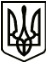 УКРАЇНАМЕНСЬКА МІСЬКА РАДАМенського району Чернігівської областіРОЗПОРЯДЖЕННЯВід 27 березня 2020 року	№ 107Про завершення опалювального сезону 2019-2020 років у закладах освіти та культуриВраховуючи Постанову Кабінету Міністрів України від 25.03.2020  р.  №239 "Про внесення змін до деяких актів Кабінету Міністрів України", розпорядження міського голови від 12.03.2020 р. №80 “Про установлення на території Менської міської об’єднаної територіальної громади карантину”, рекомендації комісії техногенно-екологічної безпеки та надзвичайних ситуацій Менської міської об’єднаної територіальної громади  (протокол №6 від 27.03.2020 р.), керуючись п.20 ч.4 ст.42 Закону України “Про місцеве самоврядування в Україні”:Завершити опалювальний сезон 2019-2020 років у закладах освіти та культури Менської міської ради, встановивши останній день, коли здійснюється опалення зазначених закладів - 31.03.2020 р.Відділу освіти Менської міської ради та Відділу культури Менської міської ради провести інші заходи, необхідні для завершення опалювального сезону у підвідомчих закладах.Контроль за виконанням розпорядження покласти на заступників міського голови згідно з розподілом функціональних обов’язків.Міський голова		Г.А. Примаков